  MADONAS NOVADA PAŠVALDĪBA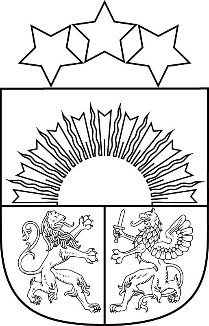 Reģ. Nr. 90000054572Saieta laukums 1, Madona, Madonas novads, LV-4801 t. 64860090, e-pasts: pasts@madona.lv ___________________________________________________________________________MADONAS NOVADA PAŠVALDĪBAS DOMESLĒMUMSMadonā2022. gada 31. maijā				            				Nr.326   					                                                  	 (protokols Nr. 13, 3. p.)Par Madonas novada pašvaldības saistošo noteikumu Nr. 17 “Grozījumi Madonas novada pašvaldības 21.12.2021. saistošajos noteikumos Nr.21 “Pirmsskolas vecuma bērnu reģistrācijas, uzņemšanas, atskaitīšanas un diennakts uzraudzības pakalpojuma sniegšanas kārtība Madonas novada pašvaldības izglītības iestādēs, kas īsteno pirmsskolas izglītības programmas”” apstiprināšanuMadonas novada pašvaldības (turpmāk – Pašvaldība) vairākas izglītības iestādes ir lūgušas pārskatīt termiņu datumam, līdz kuram pirmsskolas izglītības iestādēs uzturas bērni, kas kalendārajā gadā plāno uzsākt mācības 1.klasē, kā arī noteikt izglītības iestāžu darba režīmu vasaras periodā.Izvērtējot esošo situāciju, līdzšinējo izglītības iestāžu pieredzi un ņemot vērā vairākus kritērijus izglītības iestādes darbības nodrošināšanā, tajā skaitā izglītības iestāžu pienākumu nodrošināt astoņu nedēļu atvaļinājumu pedagoģiskajiem darbiniekiem, adaptācijas perioda organizēšanu no jauna uzņemtajiem bērniem, topošo 1.klases skolēnu psihoemocionālo sagatavošanos pamatizglītības apguvei, normatīvajos aktos noteikto bērnu likumisko pārstāvju pienākumu neatstāt bērnu līdz septiņu gadu vecumam bez pieaugušā vai vismaz 13 gadus vecas personas klātbūtnes, ir sagatavoti grozījumi Madonas novada pašvaldības 21.12.2021. saistošajos noteikumos Nr. 21 “Pirmsskolas vecuma bērnu reģistrācijas, uzņemšanas, atskaitīšanas un diennakts uzraudzības pakalpojuma sniegšanas kārtība Madonas novada pašvaldības izglītības iestādēs, kas īsteno pirmsskolas izglītības programmas”.Grozījumi paredz, ka izglītības iestāde līdz 31. jūlijam izdod rīkojumu par bērna, kurš 1. septembrī uzsāks pamatizglītības ieguvi, atskaitīšanu no izglītības iestādes (pirmsskolas izglītības programmas apguves), kā arī izglītības iestādes tiesības vasaras mēnešos darbinieku atvaļinājuma laikā pārtraukt pedagoģisko procesu no divām līdz četrām nedēļām, trīs mēnešus iepriekš rakstveidā aptaujājot bērnu likumiskos pārstāvjus par bērna aprūpes nepieciešamību pašvaldības izglītības iestādes pedagoģiskā procesa pārtraukuma laikā. Izglītības iestādes vadītājam pedagoģiskā procesa pārtraukšana būs saskaņo ar Pašvaldības iestādes “Madonas novada Centrālā administrācija” Izglītības nodaļu.	Noklausījusies sniegto informāciju, ņemot vērā 19.05.2022. Izglītības un jaunatnes lietu komitejas atzinumu, pamatojoties uz likuma “Par pašvaldībām” 43. panta trešo daļu, Vispārējās izglītības likuma 26. panta pirmo daļu, atklāti balsojot: PAR – 15 (Agris Lungevičs, Aigars Šķēls, Aivis Masaļskis, Andris Dombrovskis, Andris Sakne, Artūrs Čačka, Artūrs Grandāns, Gatis Teilis, Guntis Klikučs, Māris Olte, Rūdolfs Preiss, Sandra Maksimova, Valda Kļaviņa, Vita Robalte, Zigfrīds Gora), PRET – 1 (Andrejs Ceļapīters), ATTURAS –  1 (Kaspars Udrass), Madonas novada pašvaldības dome NOLEMJ:Apstiprināt Madonas novada pašvaldības saistošos noteikumus Nr. 17 “Grozījumi Madonas novada pašvaldības 21.12.2021. saistošajos noteikumos Nr.21 “Pirmsskolas vecuma bērnu reģistrācijas, uzņemšanas, atskaitīšanas un diennakts uzraudzības pakalpojuma sniegšanas kārtība Madonas novada pašvaldības izglītības iestādēs, kas īsteno pirmsskolas izglītības programmas””.Uzdot Lietvedības nodaļai saistošos noteikumus un to paskaidrojuma rakstu triju darba dienu laikā pēc to parakstīšanas nosūtīt atzinuma sniegšanai Vides aizsardzības un reģionālās attīstības ministrijai.Noteikt, ka saistošie noteikumi stājas spēkā nākamajā dienā pēc to publicēšanas oficiālajā izdevumā “Latvijas Vēstnesis”.Pielikumā: Madonas novada pašvaldības saistošie noteikumi Nr. 17 “Grozījumi Madonas novada pašvaldības 21.12.2021. saistošajos noteikumos Nr.21 “Pirmsskolas vecuma bērnu reģistrācijas, uzņemšanas, atskaitīšanas un diennakts uzraudzības pakalpojuma sniegšanas kārtība Madonas novada pašvaldības izglītības iestādēs, kas īsteno pirmsskolas izglītības programmas”” un paskaidrojuma raksts.Domes priekšsēdētājs				A.LungevičsPuķīte 64860570